Номгӯи ташкилот 	 Name of organization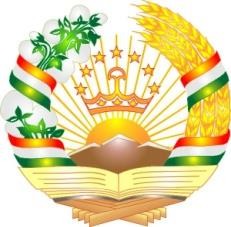 Ном, насаб ва номи падар 	 Full nameВазифаи феълӣ  	Current positionТаърих ва ҷои таваллуд 	                                                                                                                 Date and place of birthШаҳрвандӣ	 CitizenshipНавъ, шумора  ва  таърихи судури шиноснома 	 Type of passport, number and date of issueМӯҳлати эътибори шиноснома 	 Passport valid untilТаърихи оғози кор дар ташкилот  	Date of the starting work in the organizationҶои истиқомат дар Тоҷикистон  	Address in TajikistanРақами телефони манзилӣ дар Тоҷикистон 	 Contact phone numbers in TajikistanРақами телефони хидматӣ ва Почтаи электронӣ 	 Residence and office phone numbers in Tajikistan, e-mail addressРақами мушаххаси андозсупоранда 	 Taxpayer identification numberЭъзоҳ: Хоҳишмандем дар сурати тағйири ҷойи истиқомат, рақами телефонҳо, Корхонаи воҳиди давлатии хадамоти корпуси дипломатии «Дипсервис» - и назди Вазорати корҳои хориҷиро огоҳ намоед. Ин варақа бояд аз тарафи худи намоянда пур карда шавад.Note: In case of change of address, phone number please inform the State Unitary Enterprise of diplomatic services “Dipservice” under the Ministry of foreign affairs of the Republic of Tajikistan. The member of staff must fill this form personally.Ҷои мӯҳр	Таърихи рӯз	ИмзоPlace of stamp  	Date  	Signature  	Барои истифодаи хидматӣ	Рақами кортFor official use only 		Card number  	Шахси масъул	ИмзоResponsible person 		Signature  	ҶУМҲУРИИ ТОҶИКИСТОН ВАЗОРАТИ КОРҲОИ ХОРИҶӢREPUBLIC OF TAJIKISTAN MINISTRY OF FOREIGN AFFAIRSКОРХОНАИ ВОҲИДИ ДАВЛАТИИХИЗМАТРАСОНИИ КОРПУСИ ДИПЛОМАТӢ“ДИПСЕРВИС”STATE UNITARY ENTERPRISE OF DIPLOMATIC SERVICES “DIPSERVICE”ш. Душанбе, к. Рудакӣ 145, тел.224-48-34; факс 224-06-20, http//www.tds.tj, e-mail:info@tds.tjш. Душанбе, к. Рудакӣ 145, тел.224-48-34; факс 224-06-20, http//www.tds.tj, e-mail:info@tds.tjш. Душанбе, к. Рудакӣ 145, тел.224-48-34; факс 224-06-20, http//www.tds.tj, e-mail:info@tds.tj